Pupil Premium Strategy Statement – St Anne’s Catholic Primary SchoolThis statement details our school’s use of pupil premium funding to help improve the attainment of our disadvantaged pupils. It outlines our pupil premium strategy, how we intend to spend the funding in this academic year and outcomes for disadvantaged pupils last academic year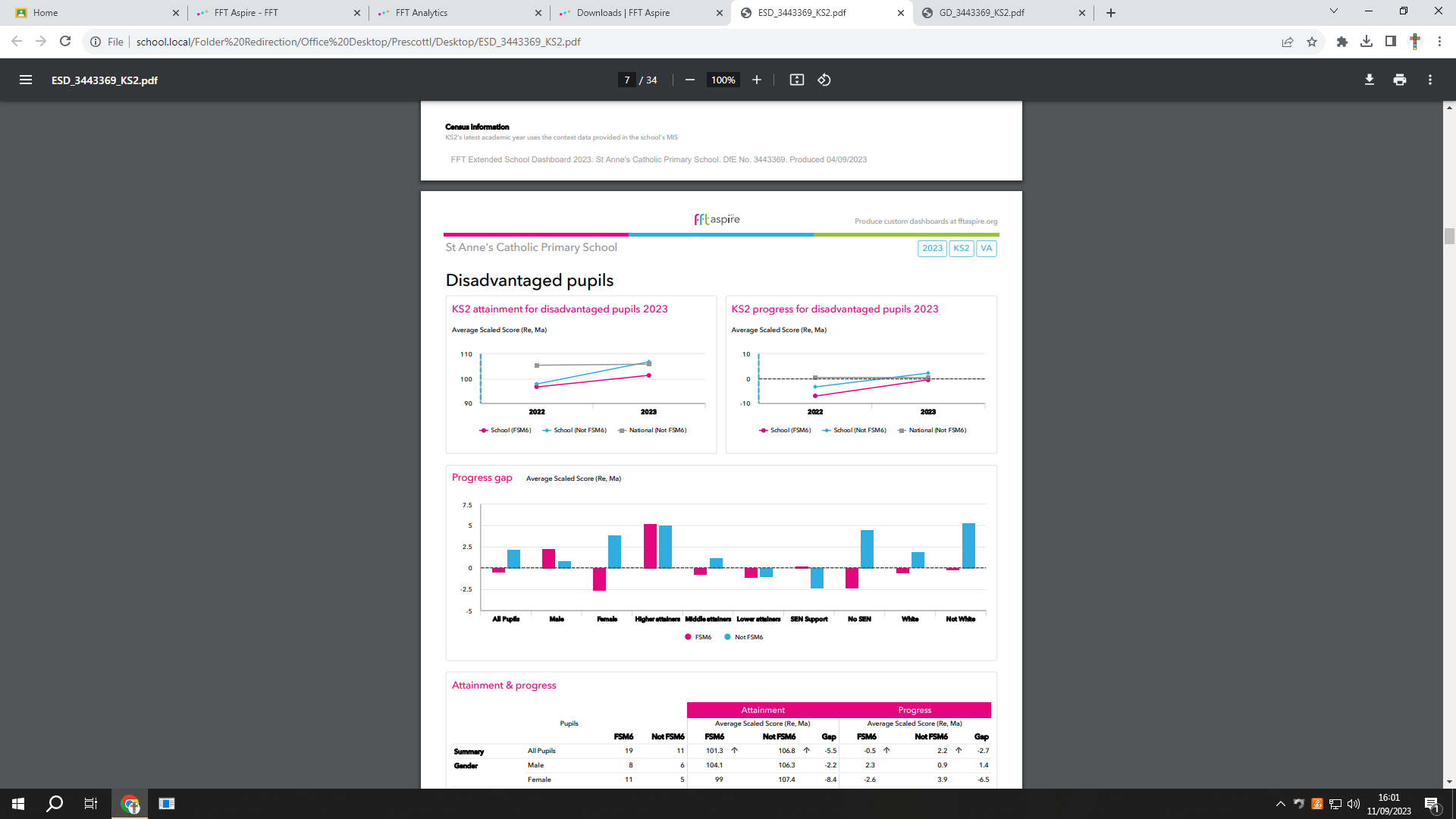 School overviewFunding overviewPart A: Pupil premium strategy planStatement of intentChallengesSt Anne’s is in an area of extremely high total deprivation. The total deprivation is made up of key areas which include income, employment, health, crime and living environment. This means that our children face many barriers to educational achievement including:• limited access to high quality English language• poor literacy levels• poor attendance• low aspirations• low expectations• narrow experience of life outside schoolThis details the key challenges to achievement that we have identified among our disadvantaged pupils.Intended outcomes This explains the outcomes we are aiming for by the end of our current strategy plan, and how we will measure whether they have been achieved.Activity in this academic yearThis details how we intend to spend our pupil premium funding this academic year to address the challenges listed above.Teaching (for example, CPD, recruitment and retention)Budgeted cost: £9,000Targeted academic support  Budgeted cost: £96,275Wider strategies (for example, related to attendance, behaviour, wellbeing)Budgeted cost: £78,700Total budgeted cost: £ 183,975Part B: Review of the previous academic yearOutcomes for disadvantaged pupilsExternally provided programmesDetailDataNumber of pupils in school 240Proportion (%) of pupil premium eligible pupils60%Academic year/years that our current pupil premium strategy plan covers (3 year plans are recommended)2022/2023 to 2024/2025Date this statement was publishedSeptember 2023Date on which it will be reviewedJuly 2024Statement authorised byL Prescott HeadteacherPupil premium leadL Prescott HeadteacherGovernorGill Billinge lead for disadvantaged pupilsDetailAmountPupil premium funding allocation this academic year£183,975Recovery premium funding allocation this academic year0Pupil premium (and recovery premium) funding carried forward from previous years 0Total budget for this academic year£183,975Our intention is that all pupils, irrespective of their background or the challenges they face, make good progress and achieve high attainment across all subject areas. The focus of our pupil premium strategy is to support disadvantaged pupils to achieve that goal, including progress for those who are already attaining National Expectations We will consider the challenges faced by vulnerable pupils, such as those who have a social worker and young carers. The activity we have outlined in this statement is also intended to support their needs, regardless of whether they are disadvantaged or not. High-quality teaching is at the heart of our approach, with a focus on areas in which disadvantaged pupils require the most support. This is proven to have the greatest impact on closing the disadvantage attainment gap and at the same time will benefit the non-disadvantaged pupils in our school. Implicit in the intended outcomes detailed below, is the intention that non-disadvantaged pupils’ attainment will be sustained and improved alongside progress for their disadvantaged peers. Our strategy is also integral to wider school plans for education recovery (St Anne’s still is considering the missed learning from the pandemic in this statement). Our approach will be responsive to common challenges and individual needs, rooted in robust diagnostic assessment, not assumptions about the impact of disadvantage. The approaches we have adopted complement each other to help pupils excel. To ensure they are effective we will: ensure disadvantaged pupils are challenged in the work that they’re set by adapting our Learning Intentions · act early to intervene when a need is identified · adopt a whole school approach in which all staff take responsibility for disadvantaged pupils’ outcomes and raise expectations of what they can achieve.The mental health needs of pupils is still a priority and this is supported by the school in a variety of ways, enabling our disadvantaged children to make at least the same progress as all other children. Working through well sequenced, purposeful learning schemes. For example, we now follow pathways to read and Write, which includes a diagnostic assessment tool for tracking children’s progress. In maths, we will utilize the White Rose hub as our spine of learning.Focus on consolidation of basic skills. The core skills, which enable successful learn-ing, will require increased curriculum time across all year groups. These include: hand-writing, spelling of high frequency words, basic sentence punctuation, phonics, times tables recall, basic addition & subtraction fact recall and reading skills relevant to age. In order to keep a broad and balanced curriculum, some subject areas may be taught as blocked days rather than weekly lessons in the autumn term. Particular focus on early reading and phonics. This is always a focus in the school and will continue to be so in order to develop children’s reading ability and vocabulary. Assessment of learning and of basic skills to identify major gaps. Teachers will work to identify gaps in learning and adapt teaching accordingly. This will be supported by using ‘Balance’ as a planning and assessment tool. Additional time to practice basic skills. This again will be dependent on need of children in order to re-establish good progress in the essentials (phonics and reading, increasing vocabulary, writing and mathematics) and there will be flexibility on timetables to allow this.Challenge numberDetail of challenge 1Assessments, observations, and discussions with pupils indicate under-developed oral language skills and vocabulary gaps among many of our disadvantaged pupils. These are evident from Reception through to KS2 and in general, are more prevalent among our disadvantaged pupils than their peers.2Assessments, observations, and discussions with pupils suggest   disadvantaged pupils generally have greater difficulties with phonics than their peers. This negatively impacts their development as readers.3Our assessments and observations indicate that the education and wellbeing of many of our disadvantaged pupils have been impacted by partial school closures to a greater extent than for other pupils. These findings are supported by national studies. This has resulted in significant knowledge gaps leading to pupils falling further behind age-related expectations, especially in reading4Our assessments (including wellbeing survey), observations and discussions with pupils and families have identified social and emotional is-sues for many pupils. These challenges particularly affect     disadvantaged pupils, including their attainment.5Our attendance data over the last X years indicates that attendance among disadvantaged pupils has been between X - Y% lower than for non-disadvantaged pupils.X - Y% of disadvantaged pupils have been ‘persistently absent’ compared to X - Y% of their peers during that period. Our assessments and observations indicate that absenteeism is negatively impacting disadvantaged pupils’ progress.Intended outcomeSuccess criteriaImproved orallanguage skills andvocabulary amongdisadvantaged pupils.Assessments and observations indicate significantly        improved oral language among disadvantaged pupils. This is evident when triangulated with other sources of evidence, including engagement in lessons, book scrutiny and ongoing formative assessmentImproved reading         attainment among             disadvantaged pupils.KS2 reading outcomes in 2019 show that there was a gap between disadvantaged pupils and met the expected standard.To achieve and        sustain improved wellbeing for all pupils in our school, particularly our disadvantaged pupils.Sustained high levels of wellbeing demonstrated by: · qualitative data from student voice, student and parent surveys and teacher observations · a significant increase in participation in enrichment activities, particularly among disadvantaged pupilsTo achieve and sustain improved attendance and persistence absence for all pupils,   particularly our              disadvantaged pupils.On SPP PlanSustained high attendance demonstrated by: the overall absence rate for all pupils being no more than 97%, and the attendance gap between disadvantaged pupils and their non-disadvantaged peers being reduced. The percentage of all pupils who are persistently absent being below 10% and the figure among disadvantaged reduces to 0%ActivityEvidence that supports this approachPurchase of standardised diagnostic assessments. Training for staff to ensure assessments are interpreted and administered correctly.Standardised tests can provide reliable insights into the specific strengths and weaknesses of each pupil to help ensure they receive the correct additional support through interventions or teacher instruction:Standardised tests | Assessing and Monitoring Pupil Progress | Education Endowment Foundation | EEFEmbedding dialogic activities across the school curriculum. Work with S&L therapist and afternoon intervention from L3 TA These can support pupils to articulate key ideas, consolidate understanding and extend vocabulary. We will purchase resources and fund ongoing teacher training and release time. There is a strong evidence base that suggests oral language interventions, including dialogic activities such as high-quality classroom discussion, are inexpensive to implement with high impacts on reading:Oral language interventions | Toolkit Strand | Education Endowment Foundation | EEFSecure stronger phonics teaching for all pupils. Embed ‘little wandle’ allocate a phonics championPhonics approaches have a strong evidence base that indicates a positive impact on the accuracy of word reading (though not necessarily comprehension), particularly for disadvantaged pupils: Phonics | Toolkit Strand | Education Endowment Foundation | EEFEnhancement of our maths teaching and curriculum planning in line with DfE and EEF guidance.We will fund teacher release time to embed key elements of guidance in school and to access Maths Hub resources and CPD Enrolled on LA trainingThe DfE non-statutory guidance has been produced in conjunction with the National Centre for Excellence in the Teaching of Mathematics, drawing on evidence-based approaches: Maths_guidance_KS_1_and_2.pdf (publishing.service.gov.uk)The EEF guidance is based on a range of the best available evidence: Improving Mathematics in Key Stages 2 and 3Improve the quality of social and emotional (SEL) learning.SEL approaches will be embedded into routine educational practices and supported by professional development and training for staff.There is extensive evidence associating childhood social and emotional skills with improved outcomes at school and in later life (e.g., improved academic performance, attitudes, behaviour and relationships with peers):EEF_Social_and_Emotional_Learning.pdf(educationendowmentfoundation.org.uk)ActivityEvidence that supports this approachTo fund full time TAswithin each class whocan support learning andtarget PP children in themorning and throughappropriate interventionsin the afternoon workingon OSPs (1:1 or smallgroup)Accelerated progress of PP children and non-PP children leading to improved outcomes across the whole school Barriers to be addressed: limited access to high quality English language poor literacy levels low expectationAdditional phonics sessions targeted at disadvantaged pupils who require further phonics support. This will be delivered in collaboration with our local English hub.  Phonics approaches have a strong evidence base indicating a positive impact on pupils, particularly from disadvantaged backgrounds. Targeted phonics interventions have been shown to be more effective when delivered as regular sessions over a period up to 12 weeks:Phonics | Toolkit Strand | Education Endowment Foundation | EEFTalk about TownEd Psyche AssessmentsEd Psych TherapyNow have a TA doing 1:1S&L therapy eachafternoonAccelerate diagnosis and make statutory referrals for funding etc Full day provision of high quality therapy working directly with the children and parents of our most vulnerable families. Having a huge benefit both with practical issues, behaviour and mental healthTo subsidise the schoolresidential so it is     financially accessible to lower-income familiesTo subsidise the cost ofeducational visitsChildren develop skills of independence, resilience and responsibility and have more opportunities so that they have a greater wealth of experiences about which to write and talk Barriers to be addressed: • limited access to high quality English language • poor attendance narrow experience of life outside schoolS&L therapy intervention throughout school delivered by TA, planned by private S&L therapistThere is a strong evidence base that suggests oral language interventions, including dialogic activities such as high-quality classroom discussion, are inexpensive to implement with high impacts on reading:ActivityEvidence that supports this approachWhole staff training on behaviour management using the kindness principles approaches with the aim of developing our school ethos and improving behaviour across school.Trauma Training NLEBoth targeted interventions and universal approaches can have positive overall effects:Behaviour interventions | EEF (educationendowmentfoundation.org.uk)Embedding principles of good practice set out in the DfE’s Improving School Attendance advice.This will involve training and release time for staff to develop and implement new procedures and appointing attendance/support officers to improve attendance. Attendance is now part of the staff Appraisal processFPW is on the door from 9:00am to speak to any families that are late and find solutions to any immediate issues.The DfE guidance has been informed by engagement with schools that have significantly reduced levels of absence and persistent absence. ELSA qualified TATA running SEMH interventions every afternoons for those pupils not yet ready to learn.Ready to Learn areas in every classroom – zones of regulationRunning our Rainbows (Nurture) room in the morning and sessions every afternoon both timetabled and drop in sessions when needed Helping return children to class quickly FT Family Partnership workerWorking with families in social care and individual children highlighted as concerns in school 1:1 and small groupsSchool  CounsellorEP family therapy – working with parents and childrenParents to be supportive of school and help their children to develop the skills of good citizens Barriers to be addressed:poor attendance low aspirations low expectations  narrow experience of life outside schoolTo fund school uniform and milk for eligible childrenChildren to be proud to be one of the St Anne’s team Contingency fund for acute issues.Based on our experiences and those of similar schools to ours, we have identified a need to set a small amount of funding aside to respond quickly to needs that have not yet been identified.eg alternative provisionEducational Phycologist After assessments then does follow up therapy work with the familyInternal Inclusion base (Rainbows)For a small group of children who are not accessing their learning despite support and our Ready to Learn areas.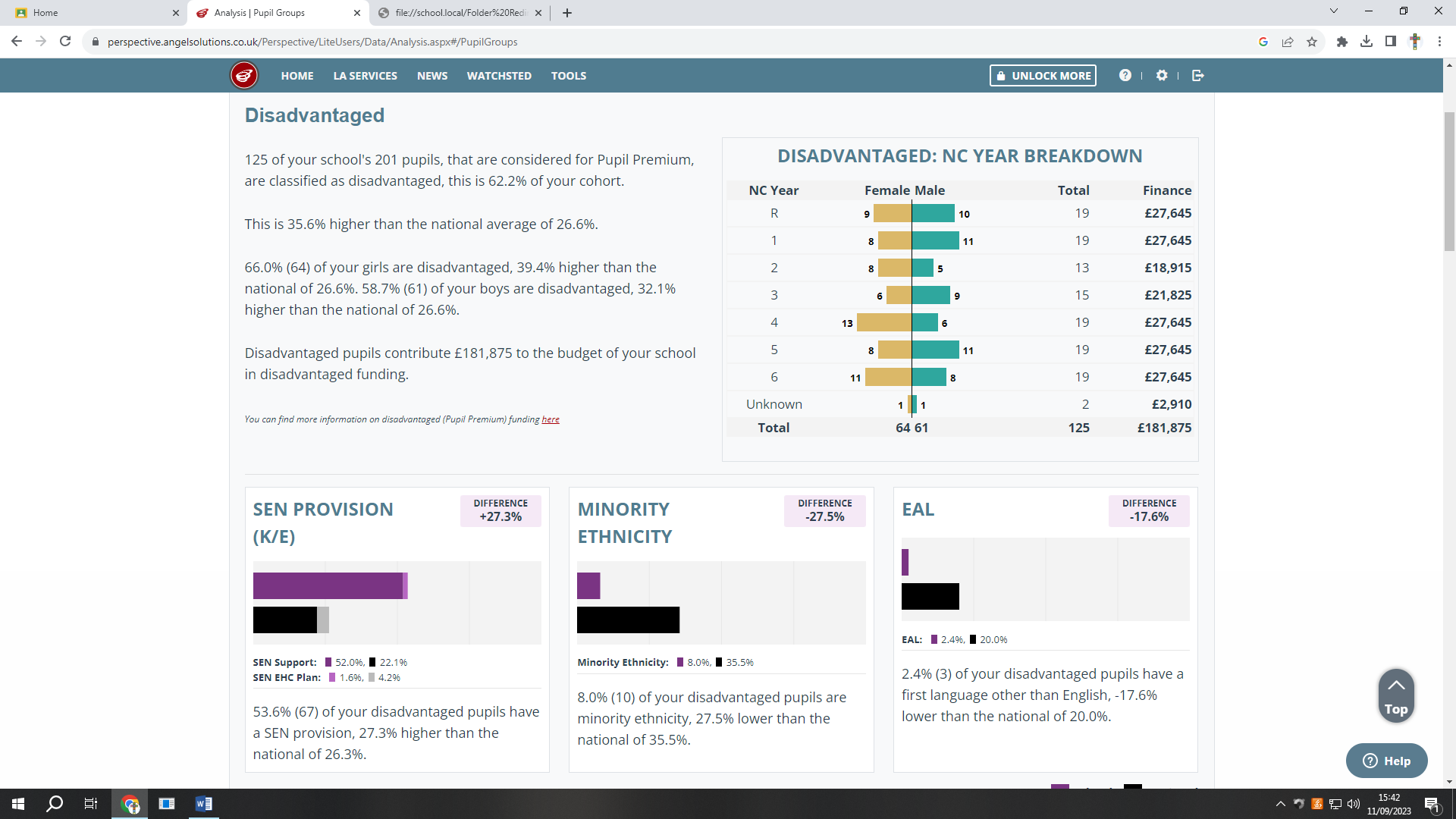 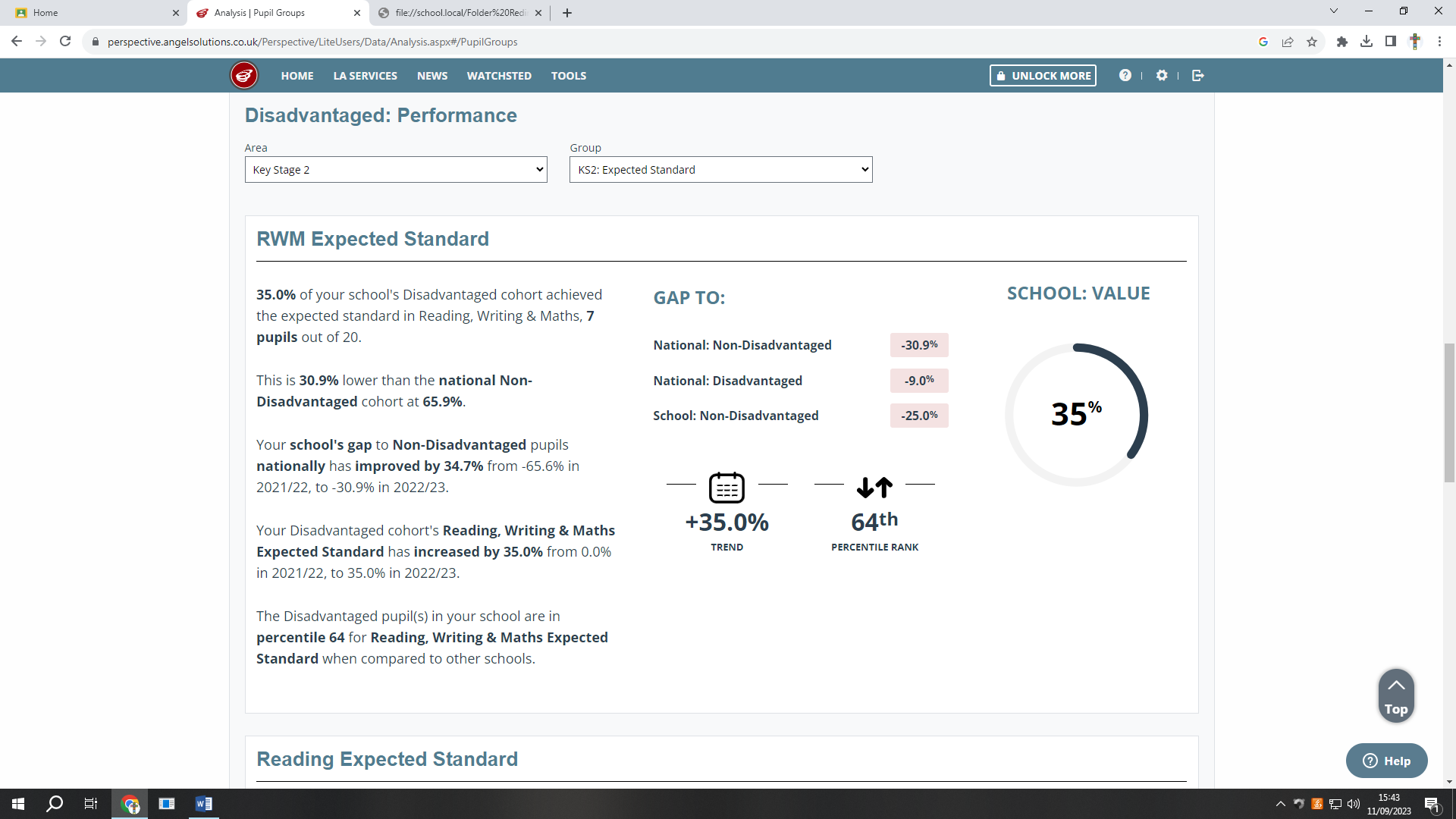 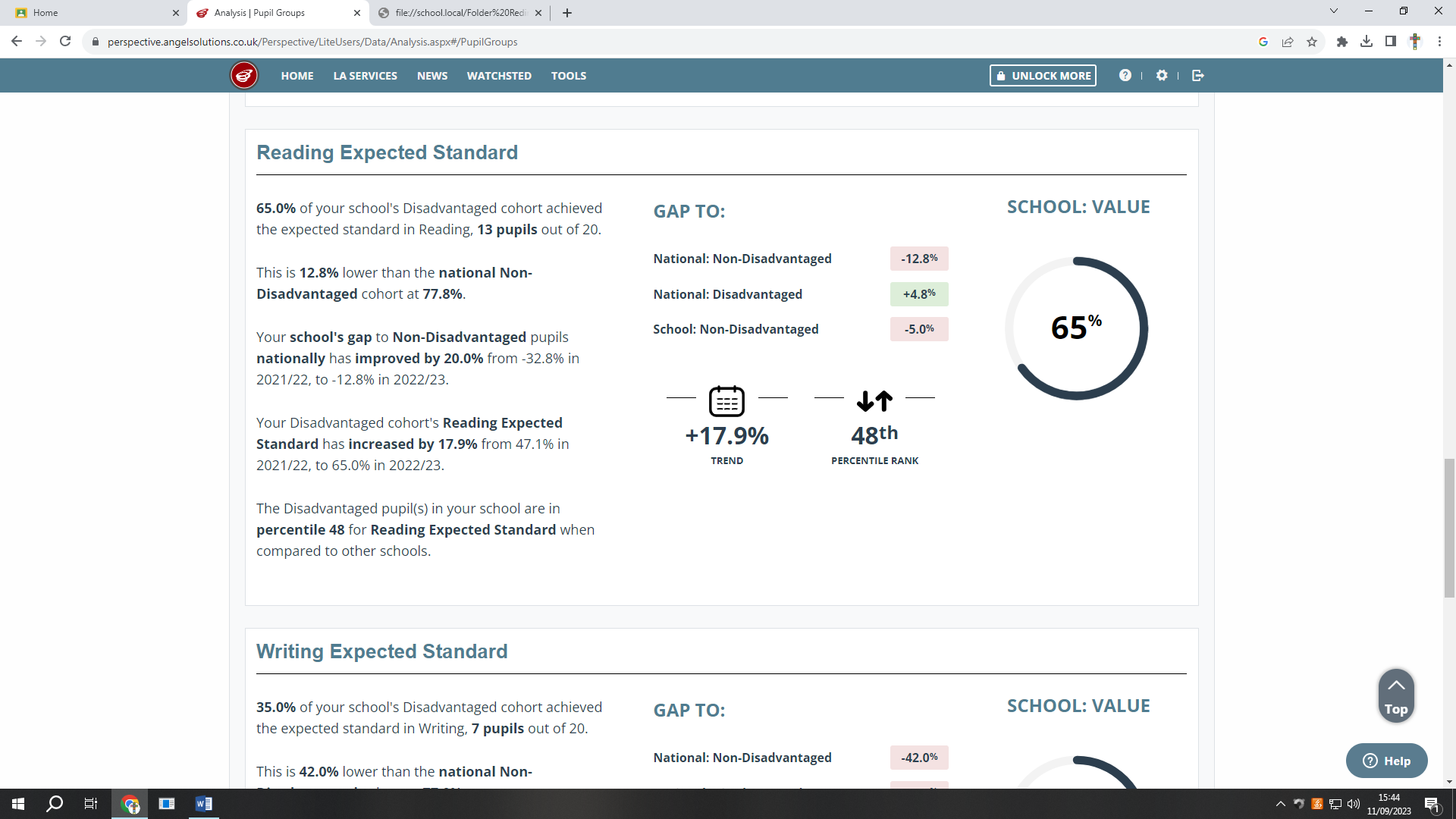 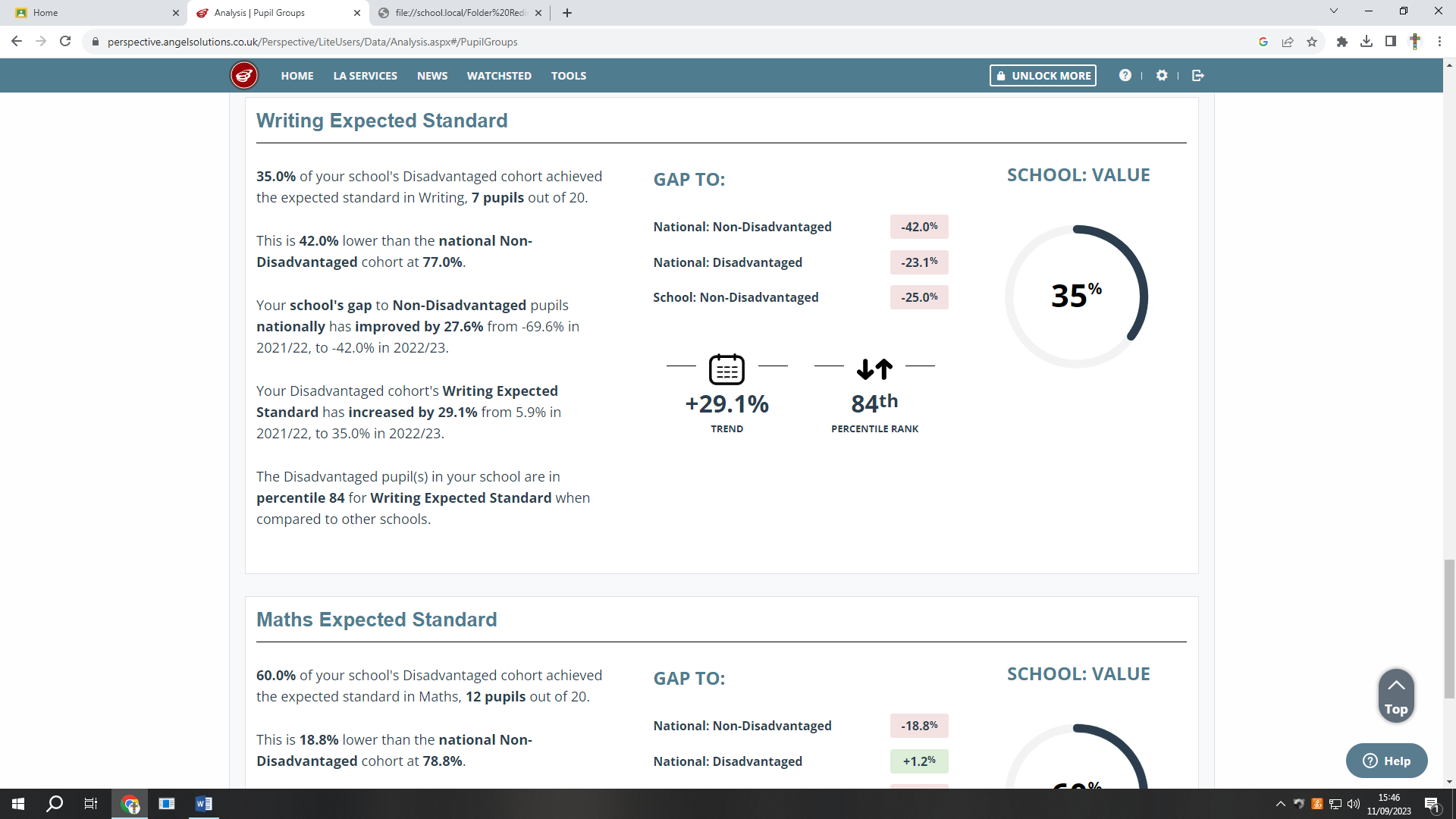 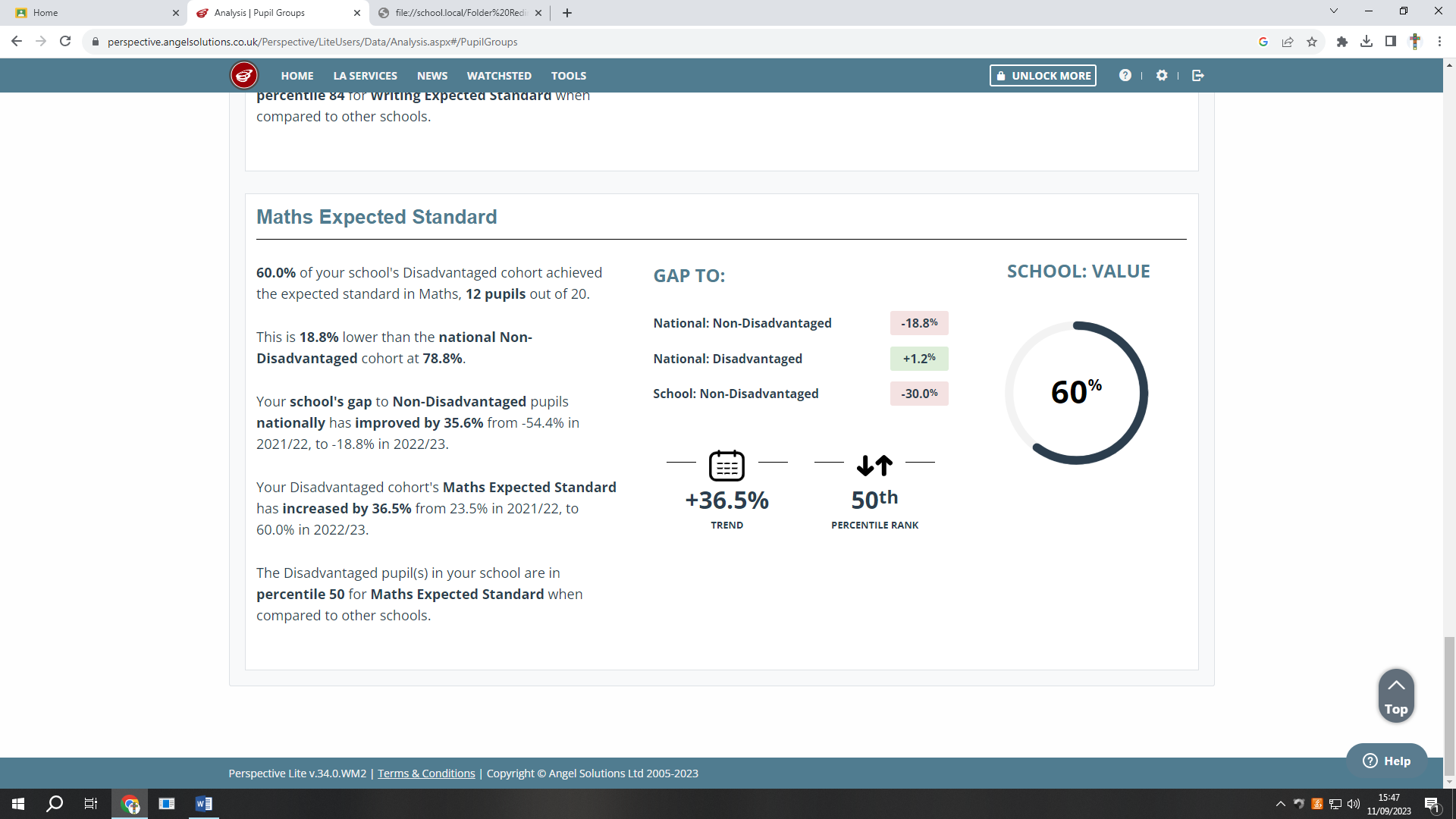 ProgrammeProviderSchool councillorBrighter HorizonsELSA TeacherTrained through LAADHD Foundation therapistADHD FoundationS&L TherapistTalk about TownTrauma Informed school with 2 qualified members of staff, one being the DHT who is also our mental health lead.DfE fundedMental Health TeamNHS WirralBehaviour Hub Partner schoolDfEEducational Phycologist Beth Sheldrake (Private)